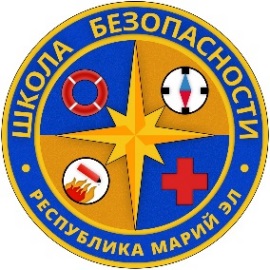 АНКЕТА УЧАСТНИКА ДВИЖЕНИЯФамилияИмяОтчество Дата рожденияНаселенный пункт (город, поселок…) Регион Образовательное учреждение Контактный телефонАдрес электронной почтыФото в электронном виде (фотография как на образце)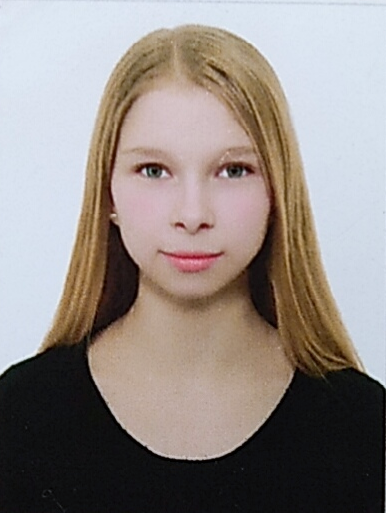 Дата составления анкеты